TÉLI ÁLMOT ALVÓ ÁLLATOK A feladatot 5.-8. évfolyamos gyerekeknek adtam fel, de szerintem bármelyik általános iskolás korosztálynak megfelelő feladat lehet ez.A FELADAT leírása:Vibók Ildi: TÉLI ÁLOM TÉLEN, NYÁRON cikkének elolvasásahttps://ligetmuhely.com/szitakoto/vibok-ildi-teli-alom-telen-nyaron/ Egy kis beszélgetés: Milyen téli álmot alvó állatokat ismerünk? Mit tudunk róluk?téli álmot alvó állatok rajzolása ceruzával vagy színes technikával1 db A/4 méretű fekete fehér vagy színes alkotás a végeredményESZKÖZÖK:A/4 méretű famentes dipapapírgrafit ceruza/színes ceruza/festék/színes filctollVÁLOGATÁS A GYEREKEK MUNKÁIBÓL: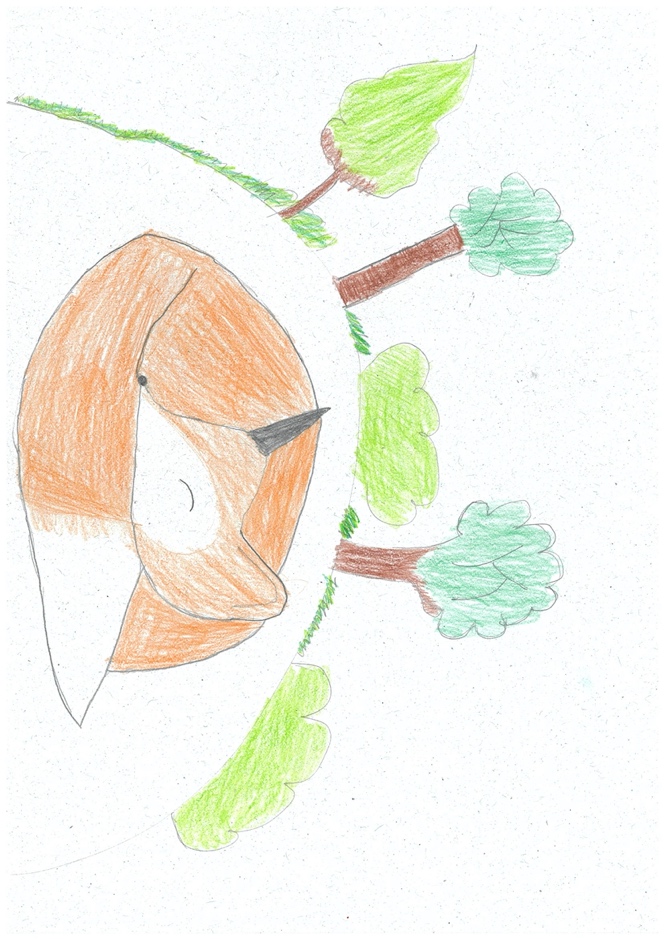 Molnár Bence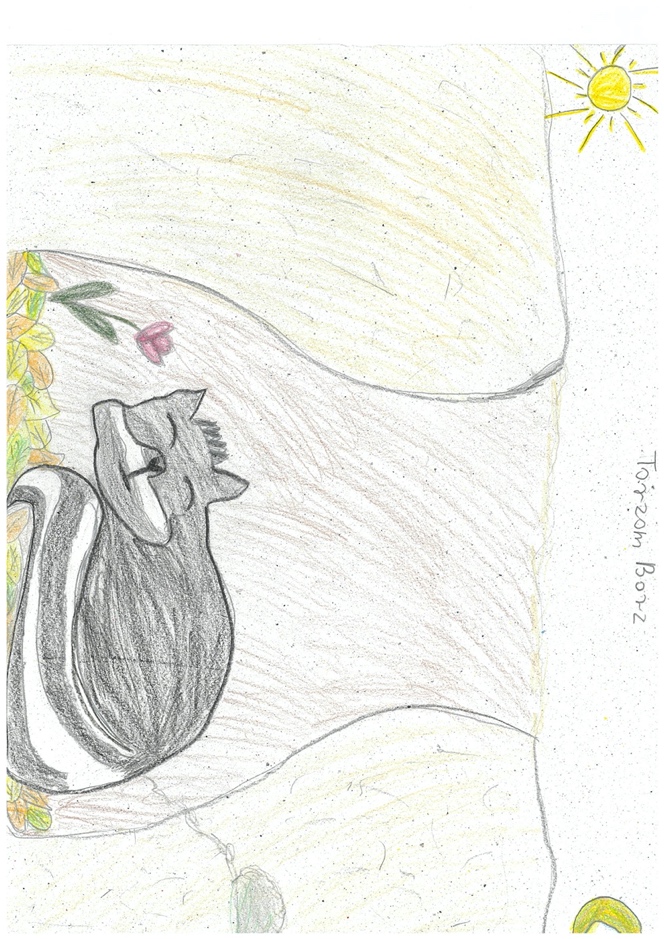 Tóth Laura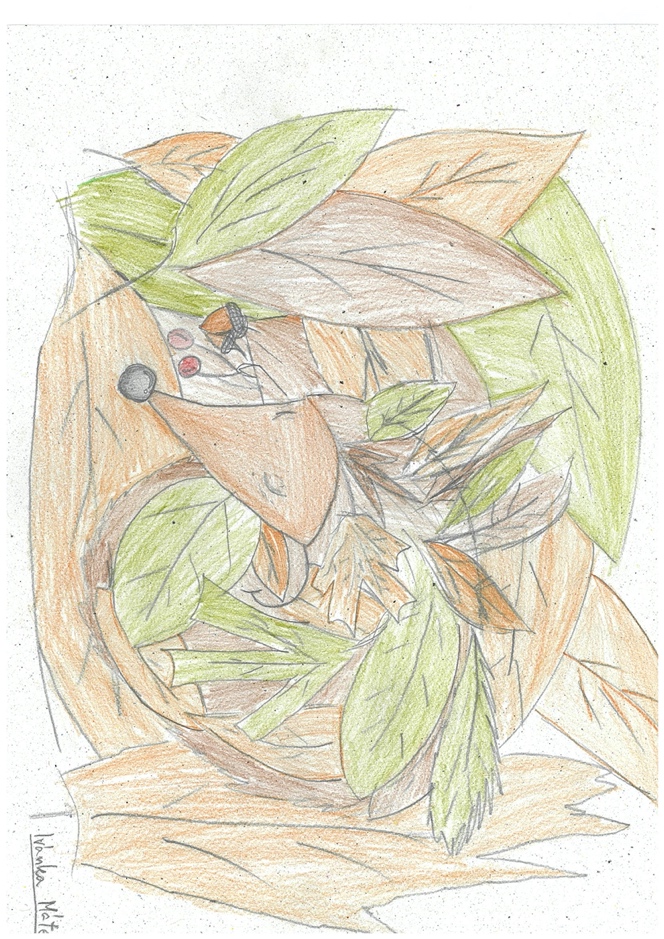 Ivánka Máté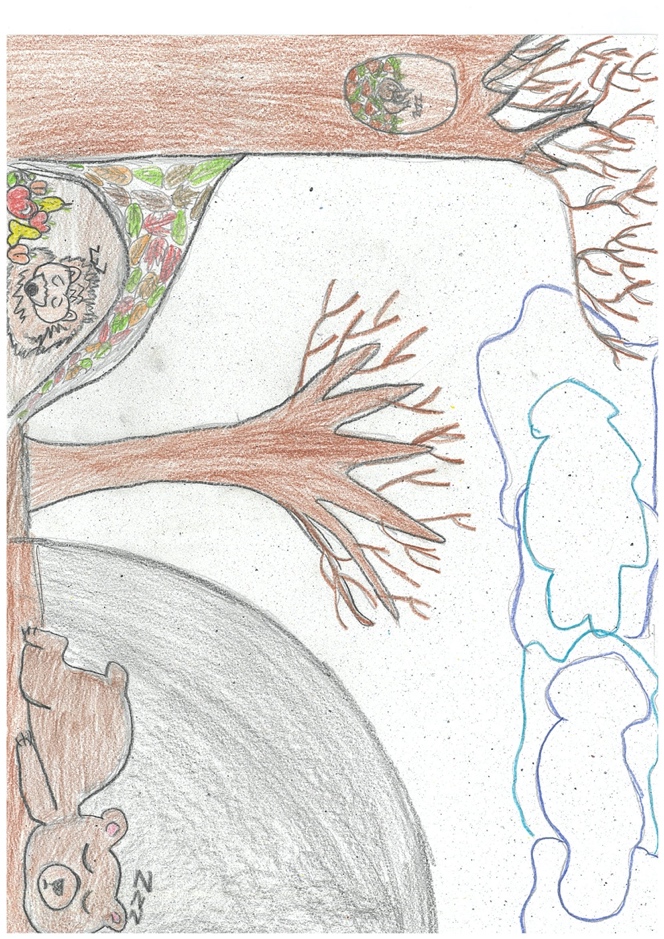 Radics Nóra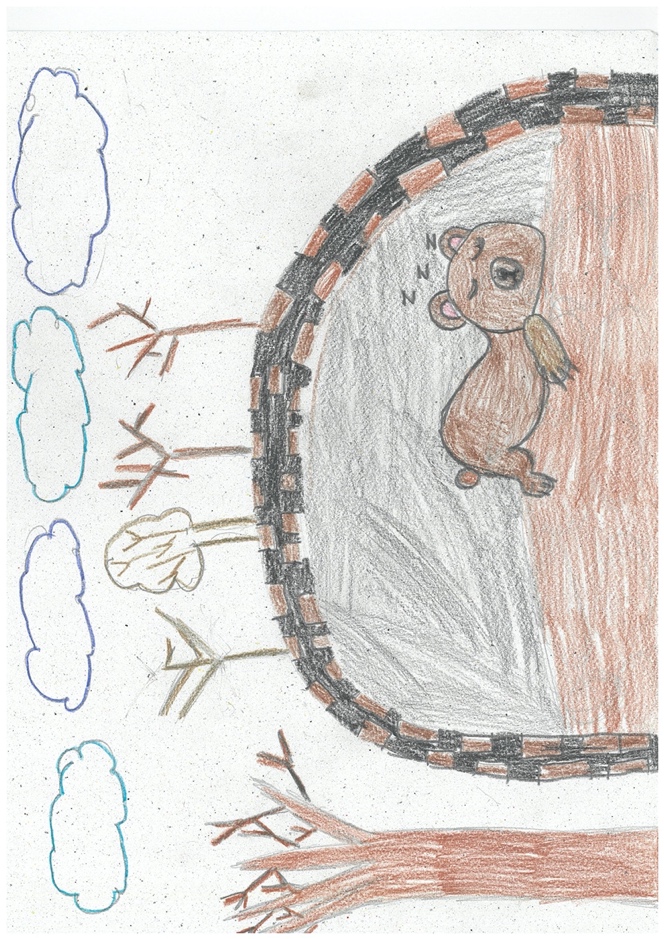 Németh Zsófia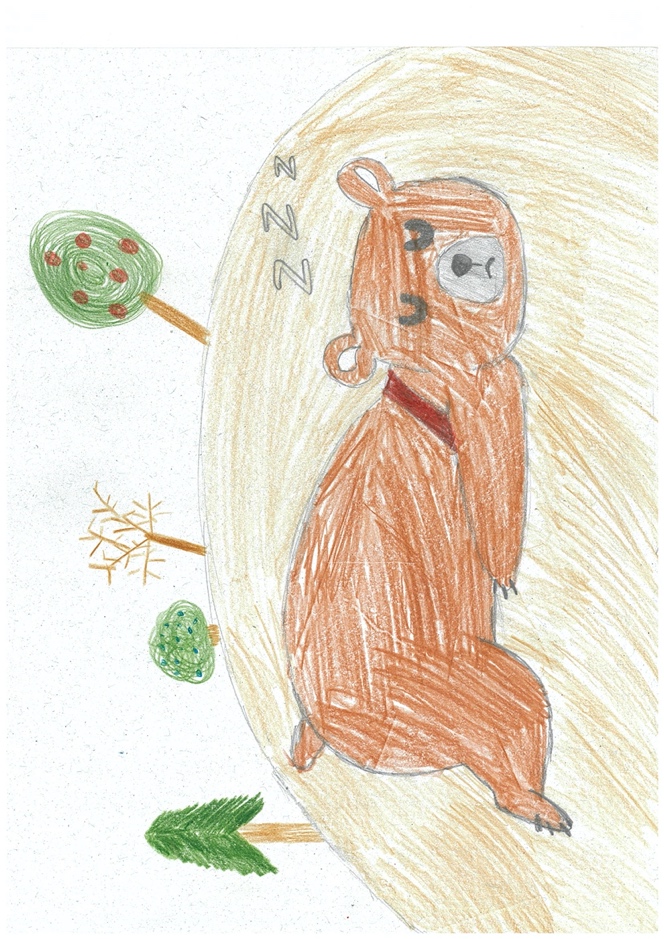 Gönczi Nikoletta Anna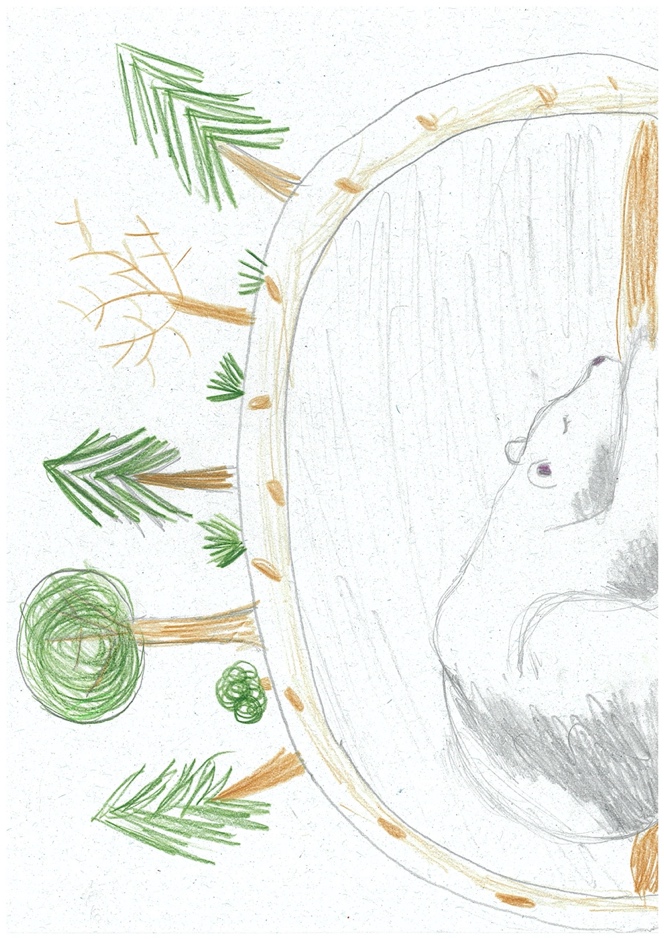 Szász Dóra